                                                           Curriculum vitae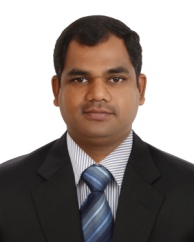 Mr. EliyasEliyas.380062@2freemail.com Goal         A Highly motivated result oriented individual capable of handling a major responsibility seeking a position of Optometrist  where in the experience I have gained can be applied to the welfare of the patients as well as the organization.Position DesiredOptometristPersonal DataE-Mail					:	eliyas.380062@2freemail.com Date of birth				:	Nationality				:	IndianReligion				:	ChristianMarital status				:	MarriedLanguages knownAcademic QualificationPre-DegreName of the University	           :	 (1996)Professional QualificationBachelor of Optometry (B.Opt.)(2006)Name of Institution		           :	 HospitalName of the University	           :	 Agricultural Institute Deemed                                                                        University,.Diploma in Instruction and Practice in Ophthalmic Technology (1999 to 2000)Name of the Institution	          :           Joseph Eye Institute, Trichy, India.Computer KnowledgeProficient in MS Office and InternetLicense to PracticeValid License for Optometry practice in BahrainValid License for optometry practice in UAE . License No. Valid Driving LicenseExperienceJune 2010 to present                         :         Working as Optometrist in Emirates                                                                      Optical, Dubai.  December 2007 to December2009	: 	Worked as Optometrist with Clear VisionOptical. Bahrain.March 2007 to December 2007	: 	Worked with one of the biggest and most Famous  Eye hospital group – Vasan Eye care                                                                  	Hospital, Calicut ,India.                                       November 2000 to March 2003	: 	Worked as ophthalmic Assistant with Malankara, India.Part time experience  September2006 to December 2007	:	 Worked as Lecturer in PVS Institute of allied                                                                         Health science.                                                                                                                             PerformanceWell experienced with Streak retinoscope, Phoroptor,Autorefractometer, Keratometer,Slit Lamp, Lensometer, Field Analyzer,Tonometer (Goldman and Schiotz), A-scan, Orb scan,Contact lenses(Soft,Toric,RGP) etc.Attended many screening camps like cataract,Glaucoma, refractive errors, Strabismus screening camps in India. Attended one day conference about Toric contact lenses fittings conducted by BAUSCH&LOMB at Cochin, India.InterestsReading, Listening Music, Playing cricketDeclarationI hereby certify that the above furnished information in authentic and accurate in the best of my knowledge and belief.Yours Sincerely,ELIYASSpeakReadWriteEnglishEnglishEnglishArabic----HindiHindiHindiMalayalamMalayalamMalayalam